Koje boje smo ovaj tjedan učili? Možeš li ih nabrojiti/pokazati na njih u pernici?1. balon oboji crvenom bojicom.2. balon oboji žutom bojicom.3. balon oboji plavom bojicom.4. balon oboji zelenom bojicom.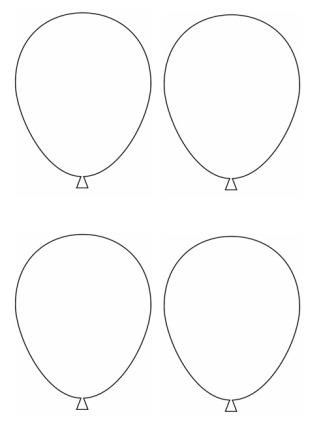 